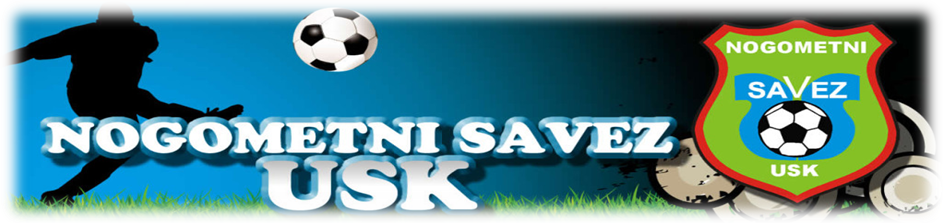 Sportska dvorana „LUKE“, Ul. Bosanskih gazija 19, 77000 BihaćTel/fax:   ++387 37 220 283     www.nsusk.ba       e-mail: nsuskbi@gmail.coSLUŽBENA LICA – XII KOLO 29/30.10.2016. – 13:30 satiSlobodna ekipa:    BORAC ,  BAJER 99    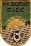 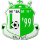              KOMESAR ZA SUDIJE		   	                                               KOMESAR TAKMIČENJA              Izet Hrustanović s.r.					                   Irfan Budimlić  s.r.KANTONALNA LIGA USKTakmičarska sezona 2016/2017  MLADOST (V) – OMLADINAC (S)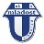 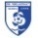  MLADOST (V) – OMLADINAC (S) MLADOST (V) – OMLADINAC (S) MLADOST (V) – OMLADINAC (S)Glavni sudacBakrač Amir Bihać VrnogračVrnogračsubota, 29.10.2016. 13:30Asistent 1Hodžić Muhamed Bihać Delegat:Šabić EmirŠabić EmirŠabić EmirAsistent 2Hrustanović AdnanBihać  OMLADINAC 75 –   RUDAR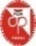 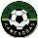  OMLADINAC 75 –   RUDAR OMLADINAC 75 –   RUDAR OMLADINAC 75 –   RUDARGlavni sudacMuranović Sanel Cazin PokojPokojsubota, 29.10.2016.13:30Asistent 1Balić Fikret BihaćDelegat: Bratić Ekrem Bratić Ekrem Bratić EkremAsistent 2Mulić Amar Bihać   KAMENICA –  MLADOST 1938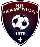 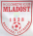   KAMENICA –  MLADOST 1938  KAMENICA –  MLADOST 1938  KAMENICA –  MLADOST 1938Glavni sudacŠakinović Fahrudin V.Kladuša KamenicaKamenicanedjelja, 30.10.2016.13:30Asistent 1Karajić Almir V.KladušaDelegat:Pajazetović AsimPajazetović AsimPajazetović AsimAsistent 2Suljić Azra B.Krupa ŽELJEZNIČAR –   GOMILA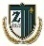 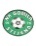  ŽELJEZNIČAR –   GOMILA ŽELJEZNIČAR –   GOMILA ŽELJEZNIČAR –   GOMILAGlavni sudacIslamović Armin S.Most Bos.KrupaBos.Krupanedjelja, 30.10.2016.13:30Asistent 1Burnić Alen S.Most Delegat:Pilipović AldinPilipović AldinPilipović AldinAsistent 2Mehmedović Samir S.Most  BREKOVICA 78–  SLOGA 1937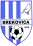 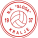  BREKOVICA 78–  SLOGA 1937 BREKOVICA 78–  SLOGA 1937 BREKOVICA 78–  SLOGA 1937Glavni sudacSedić Alden B.Krupa BrekovicaBrekovicanedjelja, 30.10.2016.13:30Asistent 1Kurtović DijanaB.Krupa Delegat:Kudeljić RemzoKudeljić RemzoKudeljić RemzoAsistent 2Kurtović Ajla B.Krupa